ZPRAVODAJ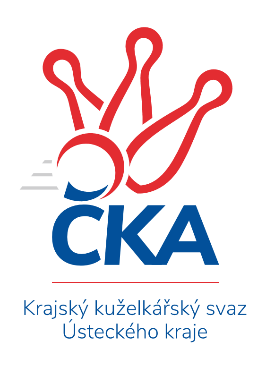 KRAJSKÝ PŘEBOR ÚSTECKÉHO KRAJE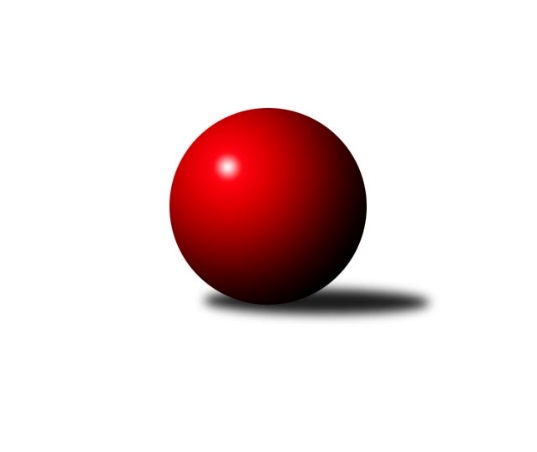 Č.20Ročník 2019/2020	22.2.2020Nejlepšího výkonu v tomto kole: 2621 dosáhli družstva: TJ Lokomotiva Ústí n. L. B, TJ Teplice Letná BVýsledky 20. kolaSouhrnný přehled výsledků:TJ Lokomotiva Ústí n. L. B	- SK Verneřice	6:2	2621:2565	7.0:5.0	21.2.SKK Bílina	- Sokol Ústí n. L.	4:4	2369:2404	6.5:5.5	22.2.TJ Teplice Letná B	- KO Česká Kamenice	6:2	2621:2610	8.0:4.0	22.2.TJ Lokomotiva Žatec	- ASK Lovosice	2:6	2441:2513	3.0:9.0	22.2.TJ VTŽ Chomutov B	- TJ Lokomotiva Ústí n. L. C	8:0	2611:2394	10.0:2.0	22.2.Sokol Spořice	- TJ Elektrárny Kadaň B	8:0	2458:2348	8.0:4.0	22.2.SKK Podbořany B	- TJ Slovan Vejprty	6:2	2493:2477	6.0:6.0	22.2.Tabulka družstev:	1.	ASK Lovosice	20	17	1	2	109.0 : 51.0 	137.5 : 102.5 	 2530	35	2.	TJ Lokomotiva Ústí n. L. B	20	15	0	5	109.0 : 51.0 	150.0 : 90.0 	 2492	30	3.	Sokol Spořice	20	13	1	6	92.5 : 67.5 	132.0 : 108.0 	 2458	27	4.	TJ Elektrárny Kadaň B	20	11	1	8	87.5 : 72.5 	126.5 : 113.5 	 2499	23	5.	Sokol Ústí n. L.	20	10	2	8	88.5 : 71.5 	137.0 : 103.0 	 2475	22	6.	SKK Podbořany B	20	11	0	9	80.5 : 79.5 	108.0 : 132.0 	 2418	22	7.	SKK Bílina	19	9	2	8	82.0 : 70.0 	122.0 : 106.0 	 2490	20	8.	KO Česká Kamenice	20	9	2	9	87.5 : 72.5 	120.5 : 119.5 	 2455	20	9.	TJ Lokomotiva Žatec	20	10	0	10	74.5 : 85.5 	117.0 : 123.0 	 2436	20	10.	SK Verneřice	20	9	1	10	79.0 : 81.0 	113.5 : 126.5 	 2487	19	11.	TJ Slovan Vejprty	19	7	0	12	63.5 : 88.5 	109.5 : 118.5 	 2453	14	12.	TJ Teplice Letná B	20	6	1	13	73.5 : 86.5 	119.0 : 121.0 	 2463	13	13.	TJ VTŽ Chomutov B	20	4	1	15	55.5 : 104.5 	105.5 : 134.5 	 2408	9	14.	TJ Lokomotiva Ústí n. L. C	20	2	0	18	29.5 : 130.5 	70.0 : 170.0 	 2255	4Podrobné výsledky kola:	 TJ Lokomotiva Ústí n. L. B	2621	6:2	2565	SK Verneřice	Lenka Chalupová	 	 226 	 222 		448 	 2:0 	 428 	 	210 	 218		Lukáš Zítka	Dalibor Dařílek	 	 223 	 193 		416 	 1:1 	 384 	 	179 	 205		Ladislav Elis ml. *1	Jiří Šípek	 	 219 	 199 		418 	 0:2 	 441 	 	229 	 212		Ladislav Elis st.	Josef Málek	 	 238 	 202 		440 	 2:0 	 419 	 	223 	 196		Miroslav Zítka	Eugen Škurla	 	 257 	 195 		452 	 1:1 	 441 	 	222 	 219		Daniel Sekyra	Petr Fabian	 	 230 	 217 		447 	 1:1 	 452 	 	241 	 211		Patrik Kukeněrozhodčí: František Ajmstřídání: *1 od 43. hodu Pavlína SekyrováNejlepšího výkonu v tomto utkání: 452 kuželek dosáhli: Eugen Škurla, Patrik Kukeně	 SKK Bílina	2369	4:4	2404	Sokol Ústí n. L.	Miroslav Vondra	 	 199 	 217 		416 	 2:0 	 391 	 	193 	 198		Jindřich Wolf	Martin Vích	 	 197 	 190 		387 	 2:0 	 368 	 	190 	 178		Petr Kunt st.	Pavlína Černíková *1	 	 186 	 196 		382 	 0:2 	 422 	 	221 	 201		Milan Schoř	Jitka Šálková *2	 	 179 	 182 		361 	 0:2 	 428 	 	231 	 197		Petr Bílek	Martin Čecho	 	 200 	 195 		395 	 1:1 	 383 	 	173 	 210		Petr Kuneš	Lukáš Uhlíř	 	 221 	 207 		428 	 1.5:0.5 	 412 	 	221 	 191		Petr Staněkrozhodčí: Martin Víchstřídání: *1 od 51. hodu Zdeněk Vítr, *2 od 51. hodu Jiří PavelkaNejlepšího výkonu v tomto utkání: 428 kuželek dosáhli: Petr Bílek, Lukáš Uhlíř	 TJ Teplice Letná B	2621	6:2	2610	KO Česká Kamenice	David Bouša	 	 235 	 216 		451 	 2:0 	 432 	 	231 	 201		Věra Šimečková	Jaroslav Filip	 	 204 	 207 		411 	 1:1 	 436 	 	241 	 195		Karel Beran	Milan Hnilica	 	 195 	 226 		421 	 1:1 	 417 	 	196 	 221		Miloš Martínek	Ladislav Čecháček	 	 236 	 191 		427 	 1:1 	 442 	 	223 	 219		Karel Kühnel	Karel Bouša	 	 224 	 241 		465 	 1:1 	 459 	 	230 	 229		Tomáš Malec	Tomáš Čecháček	 	 221 	 225 		446 	 2:0 	 424 	 	209 	 215		Vladislav Jandarozhodčí: Bouša DavidNejlepší výkon utkání: 465 - Karel Bouša	 TJ Lokomotiva Žatec	2441	2:6	2513	ASK Lovosice	Václav Tajbl st.	 	 201 	 193 		394 	 0:2 	 419 	 	210 	 209		Jaroslav Chot	Zdeněk Ptáček ml.	 	 194 	 208 		402 	 1:1 	 410 	 	224 	 186		Jaroslav Ondráček	Šárka Uhlíková	 	 211 	 206 		417 	 1:1 	 403 	 	195 	 208		Michal Bruthans	Lubomír Ptáček	 	 189 	 217 		406 	 1:1 	 385 	 	200 	 185		Anna Houdková	Zdeněk Ptáček st.	 	 206 	 206 		412 	 0:2 	 433 	 	211 	 222		Miloš Maňour	Iveta Ptáčková	 	 210 	 200 		410 	 0:2 	 463 	 	239 	 224		Jakub Hudecrozhodčí: Zdeněk Ptáček st.Nejlepší výkon utkání: 463 - Jakub Hudec	 TJ VTŽ Chomutov B	2611	8:0	2394	TJ Lokomotiva Ústí n. L. C	Zbyněk Vytiska	 	 225 	 213 		438 	 1:1 	 413 	 	198 	 215		Zdenek Ramajzl	Stanislav Novák	 	 215 	 201 		416 	 2:0 	 372 	 	178 	 194		Marcela Bořutová	Rudolf Tesařík	 	 208 	 204 		412 	 2:0 	 365 	 	182 	 183		Jitka Sottnerová	Dančo Bosilkov	 	 214 	 228 		442 	 2:0 	 418 	 	203 	 215		Slavomír Suchý	Milan Šmejkal	 	 220 	 221 		441 	 1:1 	 439 	 	186 	 253		Zdeněk Rauner	Viktor Žďárský	 	 229 	 233 		462 	 2:0 	 387 	 	202 	 185		Alexandr Morócrozhodčí: Milan ŠmejkalNejlepší výkon utkání: 462 - Viktor Žďárský	 Sokol Spořice	2458	8:0	2348	TJ Elektrárny Kadaň B	Horst Schmiedl	 	 180 	 223 		403 	 1:1 	 378 	 	201 	 177		Pavel Bidmon	Jiří Wetzler	 	 202 	 200 		402 	 2:0 	 383 	 	191 	 192		Jaroslav Seifert	Milan Polcar	 	 202 	 200 		402 	 1:1 	 383 	 	181 	 202		Nataša Feketi	Štefan Kutěra	 	 206 	 222 		428 	 1:1 	 420 	 	207 	 213		Antonín Onderka	Václav Kordulík	 	 179 	 208 		387 	 1:1 	 370 	 	180 	 190		Michal Dvořák	Oldřich Lukšík st.	 	 219 	 217 		436 	 2:0 	 414 	 	210 	 204		Zdeněk Hošekrozhodčí: Oldřich Lukšík st.Nejlepší výkon utkání: 436 - Oldřich Lukšík st.	 SKK Podbořany B	2493	6:2	2477	TJ Slovan Vejprty	Kamil Ausbuher	 	 224 	 193 		417 	 2:0 	 396 	 	213 	 183		Milan Lanzendörfer	Vlastimil Heryšer	 	 205 	 206 		411 	 0:2 	 433 	 	219 	 214		Josef Hudec	Kamil Srkal	 	 204 	 199 		403 	 2:0 	 386 	 	192 	 194		Josef Malár	Jiří Kartus	 	 197 	 243 		440 	 1:1 	 398 	 	207 	 191		Bohuslav Hoffman	Vladislav Krusman	 	 193 	 203 		396 	 0:2 	 464 	 	244 	 220		Zdeněk Verner	Radek Goldšmíd	 	 226 	 200 		426 	 1:1 	 400 	 	196 	 204		Arnošt Werschallrozhodčí: Zdeněk AusbuherNejlepší výkon utkání: 464 - Zdeněk VernerPořadí jednotlivců:	jméno hráče	družstvo	celkem	plné	dorážka	chyby	poměr kuž.	Maximum	1.	Jakub Hudec 	ASK Lovosice	447.49	304.2	143.3	3.8	10/10	(517)	2.	Patrik Kukeně 	SK Verneřice	446.13	299.9	146.2	3.7	10/11	(475)	3.	Václav Ajm 	TJ Lokomotiva Ústí n. L. B	442.98	293.8	149.2	2.4	7/10	(508)	4.	Oldřich Lukšík  st.	Sokol Spořice	435.48	293.7	141.8	3.3	10/10	(488)	5.	Petr Bílek 	Sokol Ústí n. L.	435.10	290.8	144.3	3.5	9/11	(486)	6.	Tomáš Malec 	KO Česká Kamenice	434.85	291.6	143.3	3.2	11/11	(459)	7.	Michal Dvořák 	TJ Elektrárny Kadaň B	432.78	293.6	139.2	6.5	10/10	(483)	8.	Miroslav Vondra 	SKK Bílina	432.43	298.3	134.1	4.7	7/10	(488)	9.	Ladislav Zalabák 	ASK Lovosice	430.23	298.4	131.8	5.9	8/10	(475)	10.	Zdeněk Hošek 	TJ Elektrárny Kadaň B	428.56	291.1	137.5	6.2	10/10	(473)	11.	Petr Staněk 	Sokol Ústí n. L.	427.59	291.0	136.6	5.2	11/11	(462)	12.	Michal Bruthans 	ASK Lovosice	427.57	291.7	135.9	5.3	10/10	(460)	13.	Zdeněk Verner 	TJ Slovan Vejprty	427.30	294.1	133.2	6.3	8/11	(464)	14.	Eugen Škurla 	TJ Lokomotiva Ústí n. L. B	427.15	293.0	134.2	5.2	10/10	(468)	15.	Daniel Sekyra 	SK Verneřice	425.59	292.3	133.2	5.0	11/11	(469)	16.	Zbyněk Vytiska 	TJ VTŽ Chomutov B	424.47	288.1	136.3	5.2	7/10	(464)	17.	Tomáš Čecháček 	TJ Teplice Letná B	424.41	288.4	136.0	5.2	9/10	(461)	18.	Josef Hudec 	TJ Slovan Vejprty	424.16	295.5	128.6	7.4	11/11	(460)	19.	David Bouša 	TJ Teplice Letná B	423.46	296.9	126.6	5.2	8/10	(475)	20.	Ondřej Šmíd 	TJ VTŽ Chomutov B	422.79	290.7	132.1	5.9	7/10	(453)	21.	Martin Čecho 	SKK Bílina	421.98	292.2	129.8	6.2	8/10	(460)	22.	Karel Kühnel 	KO Česká Kamenice	421.34	291.8	129.5	4.2	11/11	(445)	23.	Josef Málek 	TJ Lokomotiva Ústí n. L. B	418.62	289.2	129.4	4.3	10/10	(530)	24.	Kamil Srkal 	SKK Podbořany B	417.19	288.5	128.7	6.1	9/10	(465)	25.	Kamil Ausbuher 	SKK Podbořany B	417.17	286.5	130.7	5.7	8/10	(446)	26.	Antonín Onderka 	TJ Elektrárny Kadaň B	417.12	287.0	130.2	5.5	10/10	(468)	27.	Václav Tajbl  st.	TJ Lokomotiva Žatec	416.57	286.1	130.5	6.2	10/11	(471)	28.	Arnošt Werschall 	TJ Slovan Vejprty	416.39	291.9	124.5	7.4	11/11	(470)	29.	Štefan Kutěra 	Sokol Spořice	416.08	285.7	130.4	5.8	10/10	(469)	30.	Josef Jiřinský 	TJ Teplice Letná B	415.38	292.6	122.7	6.9	9/10	(449)	31.	Viktor Žďárský 	TJ VTŽ Chomutov B	415.29	295.1	120.2	9.1	10/10	(480)	32.	Gerhard Schlögl 	SKK Bílina	415.22	295.3	119.9	9.7	7/10	(445)	33.	Karel Beran 	KO Česká Kamenice	414.98	284.4	130.6	6.4	10/11	(460)	34.	Jaroslav Ondráček 	ASK Lovosice	414.88	287.6	127.3	6.6	8/10	(458)	35.	Ladislav Elis  ml.	SK Verneřice	414.43	284.6	129.8	7.5	8/11	(453)	36.	Miloš Maňour 	ASK Lovosice	413.94	280.5	133.4	5.6	7/10	(441)	37.	Jaroslav Chot 	ASK Lovosice	413.41	291.1	122.3	7.1	9/10	(461)	38.	Ladislav Elis  st.	SK Verneřice	412.63	289.2	123.4	6.3	8/11	(441)	39.	Zdeněk Vítr 	SKK Bílina	412.60	290.1	122.5	8.2	7/10	(437)	40.	Martin Vích 	SKK Bílina	412.40	287.4	125.0	7.1	7/10	(452)	41.	Kateřina Ambrová 	TJ Elektrárny Kadaň B	411.77	285.2	126.5	8.4	9/10	(447)	42.	Iveta Ptáčková 	TJ Lokomotiva Žatec	411.26	284.1	127.2	7.0	11/11	(446)	43.	Zdeněk Ptáček  st.	TJ Lokomotiva Žatec	411.25	286.2	125.0	5.2	11/11	(481)	44.	Lukáš Zítka 	SK Verneřice	410.44	291.5	119.0	9.3	11/11	(451)	45.	Milan Polcar 	Sokol Spořice	407.63	282.6	125.0	5.3	10/10	(430)	46.	Ladislav Čecháček 	TJ Teplice Letná B	407.31	285.4	121.9	9.0	7/10	(448)	47.	Zdeněk Rauner 	TJ Lokomotiva Ústí n. L. C	407.26	285.1	122.2	9.1	9/10	(474)	48.	Horst Schmiedl 	Sokol Spořice	407.16	287.2	120.0	7.3	10/10	(437)	49.	Nataša Feketi 	TJ Elektrárny Kadaň B	407.12	284.2	123.0	9.2	7/10	(454)	50.	Radek Goldšmíd 	SKK Podbořany B	406.35	287.6	118.8	8.8	10/10	(448)	51.	Karel Bouša 	TJ Teplice Letná B	406.12	287.3	118.9	7.8	9/10	(465)	52.	Miloš Martínek 	KO Česká Kamenice	406.03	287.5	118.5	7.4	10/11	(452)	53.	Jiří Jarolím 	TJ Lokomotiva Žatec	405.64	287.2	118.4	8.3	10/11	(447)	54.	Jiří Šípek 	TJ Lokomotiva Ústí n. L. B	405.64	284.9	120.7	9.4	10/10	(475)	55.	Anna Houdková 	ASK Lovosice	404.57	280.3	124.3	8.5	9/10	(430)	56.	Jindřich Wolf 	Sokol Ústí n. L.	404.46	293.7	110.8	10.4	11/11	(444)	57.	Milan Schoř 	Sokol Ústí n. L.	403.20	283.7	119.5	10.3	8/11	(427)	58.	Rudolf Březina 	TJ Teplice Letná B	402.70	281.2	121.5	8.1	10/10	(470)	59.	Pavel Bidmon 	TJ Elektrárny Kadaň B	402.69	286.3	116.4	9.2	8/10	(431)	60.	Václav Šváb 	SKK Podbořany B	402.60	280.2	122.4	7.1	7/10	(444)	61.	Šárka Uhlíková 	TJ Lokomotiva Žatec	402.10	279.5	122.6	7.5	9/11	(439)	62.	Josef Šíma 	SKK Bílina	401.93	284.6	117.3	6.3	7/10	(445)	63.	Petr Kuneš 	Sokol Ústí n. L.	399.93	277.1	122.9	9.5	10/11	(471)	64.	Václav Kordulík 	Sokol Spořice	397.27	282.5	114.8	9.1	10/10	(448)	65.	Milan Hnilica 	TJ Teplice Letná B	397.15	286.5	110.6	10.0	8/10	(421)	66.	Petr Kunt  st.	Sokol Ústí n. L.	396.40	285.4	111.0	11.0	11/11	(445)	67.	Vladislav Janda 	KO Česká Kamenice	391.28	277.7	113.6	10.3	9/11	(442)	68.	Jiří Malec 	KO Česká Kamenice	385.56	278.1	107.4	10.3	10/11	(421)	69.	Milan Šmejkal 	TJ VTŽ Chomutov B	381.84	273.8	108.0	10.9	7/10	(441)	70.	Bohuslav Hoffman 	TJ Slovan Vejprty	379.46	274.5	104.9	13.4	9/11	(402)	71.	Alexandr Moróc 	TJ Lokomotiva Ústí n. L. C	375.79	268.7	107.0	13.0	7/10	(445)	72.	Jaroslav Vorlický 	TJ Lokomotiva Ústí n. L. C	375.25	262.3	112.9	11.1	7/10	(459)	73.	Zdenek Ramajzl 	TJ Lokomotiva Ústí n. L. C	374.89	273.6	101.3	14.8	10/10	(429)	74.	Jitka Sottnerová 	TJ Lokomotiva Ústí n. L. C	363.63	264.7	98.9	12.3	9/10	(415)		Petr Fabian 	TJ Lokomotiva Ústí n. L. B	456.13	301.4	154.7	4.3	3/10	(507)		Petr Kunt  ml.	Sokol Ústí n. L.	437.40	290.9	146.5	6.1	5/11	(474)		Jiří Kartus 	SKK Podbořany B	434.22	296.6	137.7	5.1	3/10	(440)		Lukáš Uhlíř 	SKK Bílina	431.12	291.7	139.5	5.7	6/10	(449)		Michaela Šuterová 	TJ Slovan Vejprty	429.18	296.2	133.0	4.3	7/11	(464)		Lada Strnadová 	TJ Elektrárny Kadaň B	429.00	302.0	127.0	11.0	1/10	(429)		Věra Šimečková 	KO Česká Kamenice	428.67	296.3	132.3	5.0	3/11	(447)		Jitka Jindrová 	Sokol Spořice	425.00	283.0	142.0	6.0	1/10	(425)		Miriam Nocarová 	TJ Elektrárny Kadaň B	424.50	287.5	137.0	5.5	2/10	(454)		Martin Budský 	TJ Slovan Vejprty	423.00	291.1	131.9	5.9	6/11	(450)		Lenka Chalupová 	TJ Lokomotiva Ústí n. L. B	419.45	290.2	129.3	8.4	5/10	(459)		Lenka Nováková 	TJ VTŽ Chomutov B	419.40	289.1	130.3	6.4	5/10	(439)		Jaroslav Seifert 	TJ Elektrárny Kadaň B	415.00	287.7	127.3	7.0	3/10	(435)		Robert Ambra 	TJ Elektrárny Kadaň B	413.33	289.7	123.7	8.7	4/10	(460)		Vladislav Krusman 	SKK Podbořany B	412.00	292.4	119.6	8.8	4/10	(455)		Zdeněk Ptáček  ml.	TJ Lokomotiva Žatec	411.63	285.9	125.8	7.1	5/11	(442)		Pavlína Černíková 	SKK Bílina	409.40	287.7	121.7	6.9	5/10	(446)		Josef Matoušek 	TJ Lokomotiva Ústí n. L. B	409.33	292.7	116.7	7.0	3/10	(419)		Miroslav Zítka 	SK Verneřice	408.75	287.1	121.6	8.6	7/11	(435)		Bára Zemanová 	SKK Podbořany B	408.50	296.0	112.5	9.4	4/10	(456)		Lubomír Ptáček 	TJ Lokomotiva Žatec	407.98	285.8	122.2	6.5	7/11	(429)		Martin Soukup 	TJ Teplice Letná B	407.00	291.0	116.0	7.0	1/10	(407)		Tadeáš Zeman 	SKK Podbořany B	406.44	279.8	126.7	5.7	3/10	(455)		Jaroslav Filip 	TJ Teplice Letná B	405.75	275.8	130.0	10.5	2/10	(411)		Milan Jaworek 	TJ Lokomotiva Ústí n. L. B	405.67	294.0	111.7	8.3	3/10	(417)		Filip Turtenwald 	TJ Lokomotiva Ústí n. L. B	404.35	285.2	119.2	8.1	5/10	(455)		Jiří Pavelka 	SKK Bílina	404.21	283.5	120.7	7.5	4/10	(444)		Dalibor Dařílek 	TJ Lokomotiva Ústí n. L. B	404.20	294.2	110.0	11.3	5/10	(452)		Petr Šmelhaus 	KO Česká Kamenice	403.83	283.5	120.3	7.5	2/11	(427)		Johan Hablawetz 	TJ Slovan Vejprty	402.96	282.8	120.2	8.5	6/11	(436)		Vlastimil Heryšer 	SKK Podbořany B	402.77	281.9	120.9	8.0	5/10	(458)		Jiří Kyral 	Sokol Ústí n. L.	402.00	280.0	122.0	7.0	1/11	(402)		Miroslav Farkaš 	TJ Slovan Vejprty	402.00	291.5	110.5	9.8	4/11	(419)		Michal Werschall 	TJ Slovan Vejprty	399.50	283.5	116.0	15.5	2/11	(407)		Marek Půta 	SKK Podbořany B	399.29	284.0	115.3	10.3	6/10	(463)		Jan Zach 	TJ Elektrárny Kadaň B	397.00	299.0	98.0	13.0	1/10	(397)		Pavel Vaníček 	TJ VTŽ Chomutov B	396.80	275.6	121.2	9.0	5/10	(419)		Stanislav Novák 	TJ VTŽ Chomutov B	396.40	271.9	124.6	8.3	5/10	(420)		Milan Lanzendörfer 	TJ Slovan Vejprty	396.00	273.0	123.0	10.0	1/11	(396)		Pavel Mihalík 	Sokol Ústí n. L.	396.00	280.0	116.0	3.0	1/11	(396)		Rudolf Tesařík 	TJ VTŽ Chomutov B	395.40	282.5	113.0	12.2	4/10	(448)		Jitka Šálková 	SKK Bílina	394.00	278.8	115.2	9.8	5/10	(448)		Pavel Nocar  ml.	TJ Elektrárny Kadaň B	394.00	285.7	108.3	10.3	3/10	(420)		Dančo Bosilkov 	TJ VTŽ Chomutov B	393.92	275.8	118.1	8.4	6/10	(458)		Pavlína Sekyrová 	SK Verneřice	393.14	280.0	113.1	10.7	7/11	(428)		Petr Andres 	Sokol Spořice	393.00	267.4	125.6	7.6	1/10	(407)		Zdeněk Novák 	TJ VTŽ Chomutov B	392.15	275.8	116.4	9.5	5/10	(451)		Zdeněk Ausbuher 	SKK Podbořany B	388.25	280.8	107.5	13.8	4/10	(398)		Slavomír Suchý 	TJ Lokomotiva Ústí n. L. C	386.20	282.4	103.8	10.9	5/10	(442)		Marcela Bořutová 	TJ Lokomotiva Ústí n. L. C	385.87	275.9	110.0	11.0	6/10	(457)		Miroslav Lazarčik 	Sokol Spořice	385.50	270.8	114.8	11.0	2/10	(408)		Pavel Vacinek 	TJ Lokomotiva Žatec	385.00	293.0	92.0	18.0	1/11	(385)		Jiří Štěpánek 	SKK Podbořany B	384.75	263.3	121.5	10.0	4/10	(402)		Jiří Wetzler 	Sokol Spořice	383.17	267.1	116.1	10.0	6/10	(411)		Ladislav Mandinec 	SKK Podbořany B	378.25	267.5	110.8	11.5	4/10	(387)		Filip Prokeš 	TJ VTŽ Chomutov B	377.22	268.0	109.2	11.4	3/10	(441)		Květuše Strachoňová 	TJ Lokomotiva Ústí n. L. C	375.25	269.3	105.9	12.2	3/10	(465)		Jitka Váňová 	TJ VTŽ Chomutov B	373.00	286.0	87.0	12.0	1/10	(373)		Jan Čermák 	TJ Lokomotiva Žatec	372.25	272.5	99.8	10.0	2/11	(400)		Jan Chvátal 	KO Česká Kamenice	370.56	265.8	104.8	10.0	3/11	(383)		Josef Malár 	TJ Slovan Vejprty	368.96	272.6	96.3	14.3	6/11	(391)		Rudolf Hofmann 	TJ Lokomotiva Žatec	368.00	282.0	86.0	16.0	1/11	(368)		František Ajm 	TJ Lokomotiva Ústí n. L. B	367.33	266.0	101.3	16.0	3/10	(388)		Tomáš Kocman 	TJ Lokomotiva Ústí n. L. C	364.20	271.8	92.4	13.6	5/10	(412)		Daniel Žemlička 	SK Verneřice	362.50	263.3	99.3	13.3	2/11	(397)		Arnošt Filo 	TJ VTŽ Chomutov B	360.00	262.0	98.0	14.0	1/10	(360)		Vlastimil Procházka 	SKK Podbořany B	359.00	254.0	105.0	11.0	1/10	(359)		Milan Černý 	Sokol Spořice	358.00	248.0	110.0	12.0	1/10	(358)		Eliška Holakovská 	TJ Lokomotiva Ústí n. L. C	342.00	242.0	100.0	17.0	2/10	(383)		Barbora Jarkovská 	TJ Lokomotiva Ústí n. L. C	333.00	247.0	86.0	19.0	1/10	(333)		Veronika Rajtmajerová 	TJ Lokomotiva Žatec	294.00	227.0	67.0	23.0	1/11	(294)Sportovně technické informace:Starty náhradníků:registrační číslo	jméno a příjmení 	datum startu 	družstvo	číslo startu12473	Jaroslav Seifert	22.02.2020	TJ Elektrárny Kadaň B	3x11527	Věra Šimečková	22.02.2020	KO Česká Kamenice	3x
Hráči dopsaní na soupisku:registrační číslo	jméno a příjmení 	datum startu 	družstvo	12229	Milan Lanzendörfer	22.02.2020	TJ Slovan Vejprty	Program dalšího kola:21. kolo28.2.2020	pá	17:00	TJ Lokomotiva Ústí n. L. C - TJ Lokomotiva Žatec	28.2.2020	pá	17:00	KO Česká Kamenice - SKK Bílina	29.2.2020	so	9:00	Sokol Ústí n. L. - SKK Podbořany B	29.2.2020	so	9:00	TJ Elektrárny Kadaň B - TJ VTŽ Chomutov B	29.2.2020	so	9:00	ASK Lovosice - TJ Teplice Letná B	29.2.2020	so	9:00	Sokol Spořice - TJ Lokomotiva Ústí n. L. B	29.2.2020	so	9:00	TJ Slovan Vejprty - SK Verneřice	1.3.2020	ne	9:00	TJ Slovan Vejprty - SKK Bílina (dohrávka z 19. kola)	Nejlepší šestka kola - absolutněNejlepší šestka kola - absolutněNejlepší šestka kola - absolutněNejlepší šestka kola - absolutněNejlepší šestka kola - dle průměru kuželenNejlepší šestka kola - dle průměru kuželenNejlepší šestka kola - dle průměru kuželenNejlepší šestka kola - dle průměru kuželenNejlepší šestka kola - dle průměru kuželenPočetJménoNázev týmuVýkonPočetJménoNázev týmuPrůměr (%)Výkon1xKarel BoušaTeplice B4657xJakub HudecLovosice112.244632xZdeněk VernerVejprty4641xZdeněk VernerVejprty111.8346410xJakub HudecLovosice4638xOldřich Lukšík st.Sokol Spořice109.984365xViktor ŽďárskýChomutov B4623xViktor ŽďárskýChomutov B109.114621xTomáš MalecČ. Kamenice4591xKarel BoušaTeplice B108.914656xEugen ŠkurlaLok. Ústí n/L. B4524xŠtefan KutěraSokol Spořice107.96428